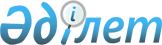 Қызылорда облысы Арал аудандық мәслихатының 2020 жылғы 31 желтоқсандағы № 463 "2021-2023 жылдарға арналған Ақирек ауылдық округінің бюджеті туралы" шешіміне өзгерістер енгізу туралы
					
			Мерзімі біткен
			
			
		
					Қызылорда облысы Арал аудандық мәслихатының 2021 жылғы 10 қыркүйектегі № 104 шешімі. Мерзімі біткендіктен қолданыс тоқтатылды
      Қызылорда облысы Арал аудандық мәслихаты ШЕШТІ:
      1. Қызылорда облысы Арал аудандық мәслихатының "2021-2023 жылдарға арналған Ақирек ауылдық округінің бюджеті туралы" 2020 жылғы 31 желтоқсандағы № 463 шешіміне (нормативтік құқықтық актілерді мемлекеттік тіркеу Тізілімінде № 8116 болып тіркелген) мынадай өзгерістер енгізілсін:
      1-тармақ жаңа редакцияда жазылсын:
      "1. 2021-2023 жылдарға арналған Ақирек ауылдық округінің бюджеті 1, 2 және 3-қосымшаларға сәйкес, оның ішінде 2021 жылға мынадай көлемдерде бекітілсін:
      1) кірістер – 35 328 мың теңге, оның ішінде:
      салықтық түсімдер – 1 223 мың теңге;
      салықтық емес түсімдер – 182 мың теңге;
      негізгі капиталды сатудан түсетін түсімдер - 0;
      трансферттер түсімдері – 33 923 мың теңге, 
      2) шығындар – 35 525 мың теңге;
      3) таза бюджеттік кредиттеу – 0;
      бюджеттік кредиттер – 0;
      бюджеттік кредиттерді өтеу – 0;
      4) қаржы активтерімен жасалатын операциялар бойынша сальдо – 0;
      қаржы активтерін сатып алу – 0;
      мемлекеттің қаржы активтерін сатудан түсетін түсімдер – 0;
      5) бюджет тапшылығы (профициті) – -197 мың теңге;
      6) бюджет тапшылығын қаржыландыру (профицитін пайдалану) – 197 мың теңге".
      Аталған шешімнің 1-қосымшасы  осы шешімнің қосымшасына сәйкес жаңа редакцияда жазылсын.
      2. Осы шешім 2021 жылғы 1 қаңтардан бастап қолданысқа енгізіледі. Ақирек ауылдық округінің 2021 жылға арналған бюджеті.
					© 2012. Қазақстан Республикасы Әділет министрлігінің «Қазақстан Республикасының Заңнама және құқықтық ақпарат институты» ШЖҚ РМК
				
      Арал аудандық мәслихатының хатшысы 

Б. Турахметов
Арал аудандық мәслихатының2021 жылғы 10 қыркүйектегі№ 104 шешіміне қосымшаАрал аудандық мәслихатының2020 жылғы "31" желтоқсандағы № 463шешіміне 1-қосымша
Санаты 
Санаты 
Санаты 
Санаты 
Сомасы 
(мың теңге)
Сыныбы 
Сыныбы 
Сыныбы 
Сомасы 
(мың теңге)
Кіші сыныбы
Кіші сыныбы
Сомасы 
(мың теңге)
Атауы 
Сомасы 
(мың теңге)
1
2
3
4
5
1. Кірістер
35 328
1
Салықтық түсімдер
1 223
04
Меншiкке салынатын салықтар
1 223
1
Мүлiкке салынатын салықтар
16
3
Жер салығы
47
4
Көлiк құралдарына салынатын салық
1 160
2
Салықтық емес түсімдер
182
01
Мемлекеттік меншіктен түсетін кірістер
182
5
Мемлекет меншігіндегі мүлікті жалға беруден түсетін кірістер 
182
4
Трансферттердің түсімдері
33 923
02
Мемлекеттiк басқарудың жоғары тұрған органдарынан түсетiн трансферттер
33 923
3
Аудандардың (облыстық маңызы бар қаланың) бюджетінен трансферттер
33 923
Функционалдық топ
Функционалдық топ
Функционалдық топ
Функционалдық топ
Сомасы,
мың теңге
Бюджеттік бағдарламалардың әкімшісі
Бюджеттік бағдарламалардың әкімшісі
Бюджеттік бағдарламалардың әкімшісі
Сомасы,
мың теңге
Бағдарлама 
Бағдарлама 
Сомасы,
мың теңге
Атауы 
Сомасы,
мың теңге
2. Шығындар
35 525
01
Жалпы сипаттағы мемлекеттік қызметтер
19 556
124
Аудандық маңызы бар қала, ауыл, кент, ауылдық округ әкімінің аппараты
19 556
001
Аудандық маңызы бар қала, ауыл, кент, ауылдық округ әкімінің қызметін қамтамасыз ету жөніндегі қызметтер
19 556
05
Денсаулық сақтау 
94
124
Қаладағы аудан, аудандық маңызы бар қала, кент, ауыл, ауылдық округ әкімінің аппараты
94
002
Шұғыл жағдайларда сырқаты ауыр адамдарды дәрігерлік көмек көрсететін ең жақын денсаулық сақтау ұйымына дейін жеткізуді ұйымдастыру
94
07
Тұрғын үй-коммуналдық шаруашылық
1 116,8
124
Аудандық маңызы бар қала, ауыл, кент, ауылдық округ әкімінің аппараты
1 116,8
008
Елді мекендердегі көшелерді жарықтандыру
689
009
Елдi мекендердiң санитариясын қамтамасыз ету
232
011
Елді мекендерді абаттандыру мен көгалдандыру
195,8
08
Мәдениет, спорт, туризм және ақпараттық кеңістiк
10 741
124
Аудандық маңызы бар қала, ауыл, кент, ауылдық округ әкімінің аппараты
10 741
006
Жергілікті деңгейде мәдени-демалыс жұмысын қолдау
10 741
13
Басқалар
4 016
124
Аудандық маңызы бар қала, ауыл, кент, ауылдық округ әкімінің аппараты
4 016
040
Өңірлерді дамытудың 2025 жылға дейінгі мемлекеттік бағдарламасы шеңберінде өңірлерді экономикалық дамытуға жәрдемдесу бойынша шараларды іске асыруға ауылдық елді мекендерді жайластыруды шешуге арналған іс-шараларды іске асыру
4 016
15
Трансферттер
1,2
124
Аудандық маңызы бар қала, ауыл, кент, ауылдық округ әкімінің аппараты
1,2
048
Пайдаланылмаған (толық пайдаланылмаған) нысаналы трансферттерді қайтару
1,2
3. Таза бюджеттік кредит беру
0
Бюджеттік кредиттер
0
5
Бюджеттік кредиттерді өтеу
0
4. Қаржы активтерімен жасалатын операциялар бойынша сальдо
0
Қаржы активтерін сатып алу
0
5. Бюджет тапшылығы (профициті)
- 197
6. Бюджет тапшылығын қаржыландыру (профицитін пайдалану)
197
8
Бюджет қаражатының пайдаланылатын қалдықтары
197
1
Бюджет қаражатының бос қалдықтары
197
01
Бюджет қаражатының бос қалдықтары
197
2
Есепті кезең соңындағы бюджет қаражатының қалдықтары
0
01
Есепті кезеңнің соңындағы бюджет қаражатының қалдықтары
0